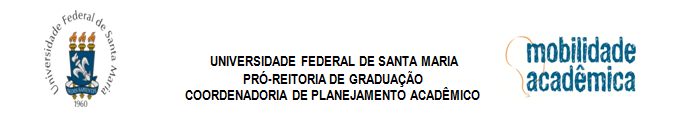 REQUERIMENTO PARA REALIZAÇÃO DE MOBILIDADE ESTUDANTIL-CONVÊNIO ANDIFES(estudantes de outras IFES para a UFSM)Dados PessoaisPlano de Estudos:Duração do período letivo na IFES receptoraEm ____/____/_____					          ________________________________________								            Assinatura Coordenação do CursoCoordenadoria de Planejamento Acadêmico – COPA/PROGRAD – UFSMAvenida Roraima, nº 1000 Prédio 48-D, sala 217Cidade Universitária – Bairro Camobi - CEP: 97105-900 – Santa Maria – RSFone: (55) 3220-8187   email: mobilidade@ufsm.brNome:Nome:Nome:Nome:Nome:Nome:Instituição de Origem:Instituição de Origem:Instituição de Origem:Instituição de Origem:Instituição de Origem:Instituição de Origem:Curso/Habilitação de Origem:Curso/Habilitação de Origem:Curso/Habilitação de Origem:Semestre:Semestre:Semestre:Nome da Mãe:Nome da Mãe:Nome da Mãe:Nome da Mãe:Nome da Mãe:Nome da Mãe:RG:CPF:CPF:CPF:CPF:CPF:Data de Nascimento:Telefone:Telefone:Telefone:Celular:Celular:Endereço:Endereço:Endereço:Endereço:Endereço:Endereço:Cidade:Cidade:CEP:CEP:CEP:Estado:E-mail:E-mail:E-mail:E-mail:E-mail:E-mail:Venho por meio deste requerer matrícula na UFSM, através de MOBILIDADE ACADÊMICA ANDIFES, conforme Plano de Estudos abaixo, declarando estar ciente das condições estabelecidas pelo Convênio ANDIFES de Mobilidade Acadêmica.Em: ____/____/______                                                      _____________________________________________Assinatura do requerenteComponentes Curriculares a Cursar na Outra IFESComponentes Curriculares a Cursar na Outra IFESEquivalência na UFSM Componentes CurricularesEquivalência na UFSM Componentes CurricularesEquivalência na UFSM Componentes CurricularesCódigoDescriçãoAnoSemestreCódigoDescriçãoAnoSemestreInícioAnoSemestreTérminoDOCUMENTAÇÃO OBRIGATÓRIA A SER ANEXADA: Carta de Apresentação emitida pela IFES de origem, cópia do RG (CNH) e CPF do requerente, Comprovante de Matrícula e Histórico Escolar atualizado, todas no formato PDF.